КОУ ВО «Верхнемамонская школа-интернат                     для обучающихся  с ограниченными                                                 возможностями здоровья»                                    Разработка            внеклассного мероприятия на тему:           «Личная гигиена – залог здоровья»                                                                                            Составитель:                                                                                                                                                воспитатель                                                                                                                                          Бахтамян Р.Л.                                            с. Верхний Мамон                                         2019 г.
Цель: формировать основы здорового образа жизни как одну из форм воспитания устойчивого поведения;
Задачи:
 повторение соблюдения правил личной гигиены;
 привитие чувства необходимости самостоятельно
 ухаживать за собой и своим телом.
Оборудование: компьютер, индивидуальные
таблички, карточки с заданиями,  медальки «Чистюля».
Ход урока:
I. Организация класса и рабочих мест учащихся.
Проверка готовности  учащихся и их рабочих мест.
II. Актуализация знаний.
Сейчас я вам прочитаю отрывок из стихотворения «Девочка чумазая», а вы
послушайте и скажите мне, о чем сегодня на уроке пойдет речь.
Отрывок из стихотворения «Девочка чумазая»
– Ах, ты девочка, чумазая
Где ты руки так измазала?
Чёрные ладошки, на руках дорожки.
– Я на солнышке лежала
Руки кверху всё держала
Вот они и загорели.
– Ах, ты девочка, чумазая
Где лицо ты так измазала?
Кончик носа чёрный
Будто закопчённый.
– Я на солнышке лежала
Носик кверху я держала
Вот он и загорел
III. Сообщение темы урока.
 Как вы думаете, о чём мы с вами поговорим на уроке? Правильно, наш урок посвящён личной гигиене, и мы с вами будем говорить о чистоте тела.
 IV. Объяснение  материала.
 Гигиена – наука о сохранении и укреплении здоровья.
Личная гигиена – соблюдение норм и правил гигиены  (мытье рук, ног, головы,
умывание, чистка зубов, ушей и т.д.).
 Самое дорогое у человека это здоровье, мы веселы и красивы потому, что здоровы
 Расскажите о том, как вы следите за чистотой своего тела?
 А для чего вы моете руки?
 Самый симпатичный человек в чумазом виде покажется нам некрасивым. Но главное, что грязь не только некрасивая, но и опасная! Вместе с частицами земли и пыли на нашей коже скапливаются микробы.
 Ребята, как вы считаете, почему же чистота и здоровье связаны между собой?
 Если человек следит за чистотой своего тела, рук – он болеет реже.
 А если человек не заботится о гигиене, он очень часто болеет.
 Болезнетворные микробы попадают с грязных рук в организм и человек начинает болеть.
Микробы – это очень маленькие живые существа. Они не видны простым глазом. Чтобы их увидеть, надо смотреть в особый прибор, который называется «МИКРОСКОП».
– Дальше мы рассмотрим картинки и определим, кто делает хорошо, а кто нет?! Рассматриваем первую картинку. Правильно ли ведет себя девочка?
– Нет. Бабушка только что купила грушу на рынке, а девочка ест её, не помыв.
– Чем опасно такое поведение девочки?
– На поверхности грязных фруктов, овощей находятся опасные микробы.
Они вызывают болезни, которые называются инфекции.
– Девочки едят один пряник. Это плохо. Если одна болеет, то передаст другой свои микробы, и вторая заболеет тоже.
– Обратите внимание на следующий рисунок. Видите, как девочка любит своих друзей – кошку и собаку. Она ест вместе с ними. А вы как думаете?
– Молодец, что любит. Но разрешать им на столе хозяйничать нельзя и очень опасно. Они могут девочке передать все свои болезни. Кошку и собаку
нужно кормить в отведенном для них месте.
– Правильно! Смотрим дальше.
– И мальчик делает неправильно. Прежде всего, он не помыл руки с мылом,
они у него в грязных пятнах. А потом опасные мухи, которые летают над столом,  над сладостями, переносят микробы, потому что летают везде. От противных и гадких микробов можно избавиться. Подумайте, ребята, ведь грязными руками с каждой порцией пищи вы отправляете в свой рот отряды
противных и безобразных микробов, которые с удовольствием поселятся в вашем уютном милом животике, и будут радоваться невымытым овощам, фруктам и,
особенно грязным рукам своего хозяина.
Личная гигиена   -  это важный элемент здорового образа жизни. Он включает в себя рациональный суточный режим, уход за телом, гигиену одежды и обуви.
Важные элементы личной гигиены:
1) Чистота кожи и уход за ней.
2) Гигиена одежды и обуви.
3) Сон.
4) Питание.
5) Спорт.
6) Закаливание.
7) Отсутствие вредных привычек.
Ребята скажите, какие правила личной гигиены вы должны соблюдать в течение
дня?
УТРОМ
Умойся, почисти зубы, причешись
ДНЕМ
В течение дня мой руки перед едой, после уборки комнаты, туалета, игр,
прогулки, общения с животными, поездки в транспорте
ВЕЧЕРОМ
Перед сном вымой руки, лицо, шею, уши, почисть зубы, прими теплый душ и
обязательно вымой ноги

А что же нам помогает соблюдать эти правила?
Как вы думаете, ребята, какие предметы нам понадобятся для соблюдения  личной гигиены? Попробуйте отгадать загадки.
Не люблю грязнуль, нерях,
Грязных шортиков, рубах.
Чтоб без сажи были лица,
Предлагаю всем умыться.
А чтоб тело чистым было,
Вам поможет в этом… (мыло)
Если мы возьмем мыло, сможем мы вымыть руки?Конечно, нам понадобится и вода. Мыло и вода – наши лучшие друзья в борьбе с микробами. А кто такие микробы? Ответы.
Размер микробов составляет от тысячных до миллионных долей миллиметра, рассмотреть их можно только под микроскопом. Молодцы! А когда нужно мыть
руки? Ответы.
На себя я труд беру:
Пятки, локти с мылом тру
И коленки оттираю,
Ничего не забываю.
Молодцы! А для чего нужна мочалка? Когда мы моемся с мочалкой?
Костяная спинка,
Жестяная щетинка,
С мятной пастой дружит,
Нам усердно служит.
А зачем нужно чистить зубы? Ответы.
А сколько раз в день нужно чистить зубы? Ответы.
Ребята, у каждого человека зубная щетка должна быть своя. Возле зеркала на полке
Поселился хитрый ёж.
С ним расчешешь куклу Катю
И косичку заплетёшь.
Станет модною причёска,
Если трудится (расческа)
А вы знаете, зачем нужно расчесывать волосы? Может, это и не нужно вовсе?
Ответы.
И расческа тоже должна быть у каждого своя. Расчески бывают разные:
гребешки, массажные щетки. А из чего делают расчески? Ответы.
Должен быть всегда в кармане
У Надюши, Бори, Тани,
Тети Веры, дяди Пети
и у всех людей на свете.
Без него никак нельзя!
Надо брать с собой, друзья,
В театр, парк иль на каток
Чистый носовой. (платок) .
Молодцы! А носовой платок у каждого должен быть свой, или можно дать его
соседу, когда он ему необходим? Ответы.
Платочки тоже бывают разные: бумажные – одноразовые, и из ткани, которые
можно постирать.
Если в ванной ты собрался Брызгаться, плескаться,
Мыться в душе, руки мыть,
Шумно умываться,
В мыльной пене полежать
И в воде погреться
Не забудь с собою взять
Большое (полотенце) .
Полотенце должно быть у каждого свое. Никто чужим полотенцем не вытирается. Почему? Ответы.
Ребята, есть полотенца для рук и лица, есть для ног. Можно ли вытирать полотенцем для рук ноги? И наоборот? Ответы детей.
Физкультминутка
Чтобы сильным стать и ловким, (Сгибание и разгибание рук к плечам в стороны)
Приступаем к тренировке. (Шагаем на месте)
Носом вдох, а выдох ртом. (Руки на поясе, вдох и выдох)
Дышим глубже, (Руки вверх и вдох; руки вниз и выдох)
А потом шаг на месте, не спеша. (Шагаем на месте)
Как погода хороша! (Прыжки на месте)
 Какие мы используем предметы и средства личной гигиены?
ПРЕДМЕТЫ л. г. полотенце, мочалка, зубная щетка, расческа, носовой платок,
пемза
СРЕДСТВА туалетное мыло, зубная паста, шампунь, крем для рук, туалетная
бумага, гель для душа.
Распределите предметы и средства на 2 группы: ЛИЧНОЕ и ОБЩЕЕ
 Почему некоторые предметы гигиены должны быть только личными?
Личное
Общее

V. Закрепление изученного.
Что же такое личная гигиена?А что мы должны делать, чтобы соблюдать личную гигиену?
Вспомните, что говорил Мойдодыр: «Надо, надо умываться по утрам и
вечерам… »
Молодцы! А теперь давайте поиграем?
Игра «Займи позицию»
(На доске висят два листка бумаги, на одном слово «ДА», на другом – слово
«НЕТ». Листы крепятся на противоположные стороны доски – слева и справа).
Вызывается учащийся, который становится между этими листками спиной к
доске. Зачитывается вопрос, ребёнок должен ответить «ДА» или «НЕТ» и стать
около правильного ответа. Учащиеся меняются)
Ребята, я буду читать предложение, если вы с ним согласны, становитесь
напротив слова «ДА», если не согласны – напротив слова «НЕТ».
Будьте внимательны!
Вопросы:
Принимать душ нужно раз в месяц.
Мыться надо холодной водой.
Следить за чистотой волос и ногтей не нужно.
При мытье волос нужно использовать шампунь.
При купании нужно использовать мочалку.
Для лёгкого расчёсывания волос используют зубную пасту.
Врач, который лечит болезни кожи, называется педиатром.
 Теперь проверим, как вы усвоили выполнение правил личной гигиены. У вас
на столах лежат листки с заданиями. Выполните их самостоятельно, а через
несколько минут проверим ваши ответы. Кому будет нужна помощь, поднимите
руку, я помогу.
Практическое задание
КАРТОЧКА НА ТЕМУ «ЛИЧНАЯ ГИГИЕНА»
1. Продолжите, какие процедуры выполняют во время утреннего туалета:
Чистка зубов,______________________________________________________
___________________________________________________________________
_______________________________________________________________________
2. Назови одним выражением:
Мыло, шампунь, мочалка, зубная щетка, душ, расческа, чистое белье – это…________________________________________________________________
3. Выберите правильные ответы:
Чтобы быть здоровыми, надо:
а) соблюдать режим дня;
б) есть овощи и фрукты;
в) делать по утрам зарядку;
г) весь день смотреть мультфильмы и видеофильмы;
д) курить;
е) гулять в лесу или отдыхать за городом.
4. Зачеркни лишнее:
Шампунь, мыло, мочалка, пена для ванны, гель для душа, духи.
5. Добавь пропущенное слово:
Обтирание влажным полотенцем, солнечные ванны, ходьба босиком, обливание
водой – это _____________________________________________ .
Ребята, мы с вами выяснили, что предметы гигиены могут быть как
индивидуальными, так и теми, которыми могут пользоваться все члены семьи.
А сейчас, чтобы проверить, как вы запомнили то, о чем мы говорили,
предлагаю поиграть в игру «Чем я могу поделиться». У меня есть «Чудесный
мешочек». В нем находятся предметы гигиены. А на столе две коробочки красного
и зеленого цвета. В коробочку красного цвета будем класть предметы, которые
давать другим нельзя, потому что это личные предметы, а в коробочку зеленого
цвета те предметы, которыми могут пользоваться все.
Для чего нужны эти предметы?
Дети: Эти предметы нужны для того, чтобы соблюдать правила личной
гигиены.
Давайте еще раз их повторим! Правила личной гигиены:
1) Утром и вечером нужно умываться каждый день;
2) Нужно мыть руки после прогулки, перед едой, после посещения туалета,
игр;
3) Моясь в душе, потри тело мочалкой;
4) Чистить зубы нужно каждый день утром и вечером;
5) Расчесывай волосы каждый день утром и после ванны.
6) У каждого должны быть свои зубная щетка, мочалка, расческа, полотенце.
Игра "Вредно  полезно".
Скажите хором.
 Читать лёжа (Вредно)
 Чистить зубы (Полезно) Каждый день есть: конфеты (Вредно)
 Смотреть телевизор: близко (Вредно)
 Делать по утрам зарядку (Полезно)
 Чистить уши ..спичкой (Вредно)
 Чистить уши 1 раз в неделю (Полезно)
VI. Итог урока.
Сегодня мы с вами расширили свои знания о том, зачем и как нужно ухаживать за своим телом, как правильно одеваться. Соблюдая все правила гигиены, мы дольше будем оставаться здоровыми и красивыми. Ведь в человеке все должно быть прекрасным и душа и тело.
А сейчас послушайте стихотворение «Друг Злючки  Грязючки».
Все собаки знают Ваню,
И рычат издалека:
Он обходится без бани,
Он отвык от гребешка,
Никогда в его кармане
Носового нет платка.
Тротуар ему не нужен!
Расстегнувши воротник,
По канавам и по лужам
Он шагает напрямик!
Он портфель нести не хочет
По земле его волочит.
Сполз ремень на левый бок,
Из штанины выдран клок.
Мне понятно и приятно:
Что он сделал? Где он был?
Как на лбу возникли пятна?
Кто он  этот ученик?
( Неряха, грязнуля  друг Злючки  Грязючки),
Ребята, никогда не старайтесь быть похожими на Ваню, и всегда выполняйте правила личной гигиены.
Вот мы с вами и повторили правила личной гигиены. Вы поняли, как важно заботиться о себе, поддерживать тело в чистоте, быть опрятным, аккуратным, чистым, а, значит, быть здоровым! Потому что (дети хором) – чистота залог здоровья!
Сюрпризный момент: награждение детей медалями «Чистюля».Цели занятия: 1. Развивать умение видеть изученные правила.2. Развивать мышление, внимание, память учащихся.3. Воспитывать интерес к русскому языку, используя занимательные задания, обогащать словарный запас учащихся.Ход занятия:Организационный момент.Прозвенел и смолк звонок.Начинается урок.Тихо девочки за парту сели,Тихо мальчики за парту сели,На меня все посмотрели.Начнем мы наше занятие с разминки «Да» или «Нет»В алфавите 33 буквы;Слово щука пишется через ю;В неделе 8 дней;В слове конь 3 буквы;В радуге 7 цветов;В слове цветы ударение падает на первый слог.Словарно-орфографическая работа.1. Непроверяемые безударные гласные.- Какое сейчас время года?- Осенью небо затянуто тучами, часто идут дожди. А у нас дождь необычный, а буквенный.Игра «Буквенный дождь»Капают капли дождяВ ладошку поймаю их яКакие из них попроситьПомочь слова оживить.К..рова, м..шина, ..зык, д..журный.2. На доске записаны слова: г..рох, м..рковь, ..гурец, ж..вет.- Какое слова лишнее? Почему?- Покажите букву, которая пропущена в этих словах?- На что похожа буква о?- А похожа она на горошину?- А из моркови и огурца можно получить букву о?- А как одним словом можно назвать все это?- Овощи. В этом слове надо тоже запомнить о.Правописание проверяемых безударных гласных.1.На доске записано предложение. Осенью Саша шел по лесной тропинке.- Назовите все правила, которые есть в этом предложении.- Как вы думаете, какому гласному  звуку ударному или безударному живется лучше?- Ударному. Все его отлично слышат и правильно пишут.- А как быть безударной бедняжке?- Если буква гласнаяВызвала сомнение.Ты немедленно ееСтавь под ударение.2.Работа с сигнальными карточками.( Учитель читает слова, дети поднимают соответствующую карточку, называют проверочное слово).Тропа - …, трава-…, стена - …, холода - …, река - …, холмы - …3. Прочитайте предложение. Под н..гами тихо тр..щали опавшие листья.- Объясните, какие буквы пропущены.- Прочитайте внимательно предложение и подумайте, какое слово здесь употребили неправильно.- Что может трещать? (сухие ветки, дрова в печке)- А опавшие листья – шуршали.4. Распределительный диктант. Записать слова в 4 столбика:  с безударной гласной о, а, и, е. Скрипит,  голодный, старик, веселье, варенье, добряк, слепой, зверюшка, кричит, стрела, тишина, соринка.- Проводится взаимопроверка.Физкультминутка «Семья»Правописание парных звонких – глухих согласных.1.Вы готовы продолжить работу? Тогда вас ждет следующее интересное задание.- Расшифруйте слово р б з а у- Какое «опасное» место в этом слове?- А теперь продолжим искать «опасные» места. Как услышите: хлопните в ладоши. Зуб, дом, кот, кукла, море, мед, вышла, поход, компот.Работа в группах. Каждая группа получает текст. Задание: вставить пропущенные буквы, озаглавить текст.Варианты текстов.№1. Тр-пинка в-дет в лес. На д-ревьях др-жат солнечные зайчики. От ярких цв-тов р-бит в глазах. Звонко кр-чит иволга. М-л-дой зайчишка выб-жал на д-рогу. У н-ры играют л-сята. Чудесно пахнут душ-стые ландыши.№2. В л-су мы слышим птичьи г-л-са. Но птички не только нап-лняют лес св-им пением. Они сп-сают его от вр-дителей. Поэтому в-сной друзья леса развешивают на д-ревьяхскв-речники. С новосельем, л-сные ж-тели!№3. Витя и Саша шли д-мой из школы. Они спустились к р-ке. Мальчики поб-жали по льду. Хру-кий лё- треснул. Витя очутился в х-лодной в-де. Он хв-тался за кромку льда. Саша помог другу: он выт-щил его на б-рег.- Группы оценивают свою работу на последнем этапе занятия.Рефлексия.Дополните предложения:Сегодня я узнал…Мне было интересно…Мне было трудно…Теперь я могу…Я научился…«Оцени свою работу»- Ребята, если вам было на занятии интересно, то поднимите вверх зелёную звёздочку, если очень трудно и вы плохо справлялись с заданием, поднимите красную, если вам на уроке было неинтересно и скучно, поднимите жёлтую.                КОУ ВО «Верхнемамонская              школа-интернат  для обучающихся  с       ограниченными возможностями здоровья»          Разработка  по воспитательной  деятельности                                                на тему: «Телефон доверия – помощь в трудной ситуации»Составитель:	воспитатель 5 класса	Бахтамян Регина 	Лендрушевна                                       с. Верхний Мамон	       2019 г.Цель: Предоставление ученикам 5 класса  информации об анонимной службе психологической помощи.
Задачи: 
1.Определить ресурсы получения эмоциональной поддержки в трудной жизненной ситуации.
2.Формировать умение находить позитивное решение в трудной ситуации.1.Вступительная беседа.
Воспитатель: Дорогие ребята, сегодня мы с вами поговорим о детском Телефоне доверия. О том, когда он впервые появился, для чего он нужен, кто работает на телефоне, немного поиграем.
Ребята, как вы понимаете слово «доверие»? (ответы детей).
Доверие - открытые, положительные взаимоотношения между людьми, содержащие уверенность в порядочности и доброжелательности другого человека, с которым доверяющий находится в тех или иных отношениях. Главным и первым признаком доверия, является наличие такого факта во взаимоотношениях как верность. Это готовность по взаимодействию и обмену конфиденциальной информацией, а также определёнными особыми действиями между субъектами. 
17 мая отмечается Международный день Телефона доверия. Вот уже седьмой год, начиная с 17 мая 2009 года, как Россия присоединилась к его празднованию. В рамках Международного Дня детского Телефона доверия по всей стране проводятся акции на площадях и улицах, уроки доверия, классные часы и творческие конкурсы.2. История появления первого Телефона Доверия.
Воспитатель: А знаете ли вы, как появился первый Телефон доверия? (ответы ребят).
Первый телефон доверия появился в 1953 году. Англичанин Чад Вара напечатал свой номер телефона в газете и предложил звонить на него людям в любое время, если в их жизни возникают какие то проблемы или сложности, с которыми они сами не могут самостоятельно справиться: когда они одиноки, растеряны и рядом нет человека, к которому можно обратиться за помощью или советом. Чад Вара не мог предположить, что к нему позвонит такое большое количество людей. Несколько дней он справлялся с обращениями самостоятельно. Самое главное, что он понял за это время - все звонившие, нуждались в дружеской помощи и поддержки.
Он вскоре пришёл к выводу, что одному ему не справиться, и стал искать помощников - добровольцев. Они все вместе начали отвечать на звонки телефона. Так родилось всемирное движение людей, оказывающих помощь другим людям по телефону. Это популярный и широко известный вид профессиональной психологической помощи. Помощь оказывается бесплатно, анонимно. Вскоре вслед за взрослыми телефонами доверия стали организовывать телефоны доверия для детей.
Вопросы для детей:
• Всегда ли у вас бывает хорошее настроение?
• Что делаете, когда у вас плохое настроение?
• Кому вы рассказываете, что у вас плохое настроение?
• Труднее переживать неприятности одному, или поделиться?
• Кто вам может помочь, если вы оказались в трудной ситуации?


3. Для чего необходим телефон доверия?
Воспитатель: В жизни много трудностей и вопросов. Каждый человек может попасть в такую ситуацию, когда ему необходима помощь. В этот момент важно быть услышанным! Телефон доверия – это служба, куда можно анонимно, бесплатно и конфиденциально обратиться, чтобы обсудить отношения с друзьями и близкими, школьные и семейные отношения. При звонке на номер 8 – 800 – 2000 – 122 в любом населенном пункте Российской Федерации со стационарных или мобильных телефонов дети  и их родители могут получить экстренную психологическую помощь, которая оказывается специалистами действующих региональных служб.
4. Специалисты службы доверия.
Воспитатель: Ребята, как вы думаете, кто работает в службе экстренной помощи? (ответы детей). 
(педагоги, психологи, соц. педагоги, специалисты по работе с молодёжью, при тяжёлых случаях – следователи и другие).
Главная задача всех детских Телефонов доверия в мире – работать на благо детей, нуждающихся во внимании и защите. Деятельность таких служб направлена на оказание поддержки, позволяет детям обсудить свои проблемы, повышая уровень их безопасности.
- Дети, как вы думаете, в каких случаях ребёнок вашего возраста может обратиться в службу Телефона доверия? 
(ответы детей).
- На Телефоне доверия вас обязательно поймут, успокоят и подскажут, как поступить в данной ситуации. Важно не бояться звонить на Телефон доверия.- Если вы видите, что кому-то очень плохо, дайте ему номер Телефона доверия или позвоните сами и вам посоветуют, что делать в этой ситуации. 
Вывод: В жизни много трудностей и вопросов. 
5.Вопросы, по которым можно обращаться на Телефон доверия. 
(ответы детей).
• Когда не знаешь, как поступить в той или иной ситуации;
• В школе проблема с учителем или обучающимися;
• Произошел конфликт с кем-то из старших или друзей в школе или во дворе;
• Когда не хочется больше никого видеть и ни с кем общаться;
• Как избавиться от табачной, алкогольной, игровой или наркотической зависимости.
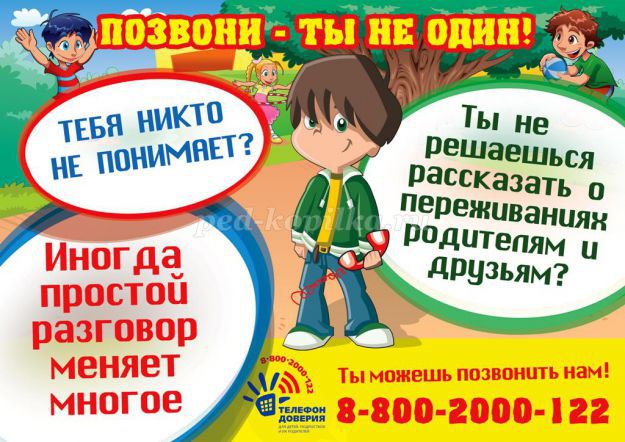 

Воспитатель: Вспомните и назовите людей, к которым вы можете обратиться за поддержкой или помощью. 
(дети выбирают карточки и крепят их на доску, тот вариант который им ближе).
На столе лежат карточки:  родители, друзья, психолог, социальный педагог, воспитатель, родственники, сами решаете проблему, служба телефона доверия, учитель. Если дети не называют вариант - служба Телефон доверия – педагог озвучивает этот вариант сам.
Сейчас мы с вами немного поиграем.
1.Упражнение «Принятие решения».
Воспитатель: На столе карточки с надписями, где вы должны выбрать положительные стороны обращения в службу доверия.
• анонимный звонок,
• трудности в общении, 
• толерантность,
• не доверие незнакомому человеку,
• психологическая помощь, поддержка,
• подскажут, к кому можно обратиться в трудной ситуации,
• выслушивает человек с опытом,
• конфиденциальность, 
• незнание номеров человека,
• выслушивают столько, сколько будешь говорить.6. Ролевая игра «Позвони»
Воспитатель: Ребятам предлагается выбрать себе проблемную ситуацию и позвонить на Телефон доверия. В роли консультанта выступает педагог.
Примерные ситуации:
• Хочу убежать из дома. Родители надоели со своими замечаниями. Что делать?
• Мама не хочет покупать мне новый айфон, потому что я учусь на тройки. Как мне быть?
• Я поругалась с парнем, которого очень люблю и очень переживаю. Помогите!
• Я часто грублю учителям, никогда не считаю себя виновным. Мне кажется, что только с меня строго спрашивают, с учёбой не ладится. Как мне быть?
• Курить начал с 7 лет, пробовал алкоголь. Сейчас мне 12 лет. Хочу бросить курить, выпивать, но ничего не получается. Мои родители сами пьют и курят. Я никому не нужен. Что мне делать?
• Мои родители очень часто употребляют алкогольные напитки. Нашу семью постоянно посещает участковый инспектор. Их могут лишить родительских прав, тогда я с братом поеду в детский дом. Помогите мне решить проблему?
• У нас в семье сильно пьёт отец. Пьяный он бьёт маму и мне очень часто достается от него. Что нам с мамой делать? Помогите!
• Папа от нас ушёл. Мы с сестрой живём с мамой, но очень скучаем по отцу. Мама запрещает нам с ним видеться. Как нам делать, как нам быть?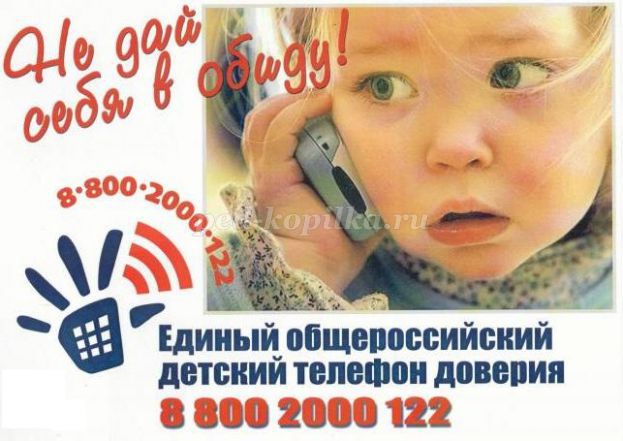 7. Итог занятия.
Воспитатель: Что такое Телефон доверия и для чего он нужен? (ответы детей). 
Кому вы можете рассказать об этом? (родителям, друзьям) 
Знайте, что на Телефоне доверия вас всегда выслушают, помогут советом или добрым словом и дадут почувствовать уверенность в себе. В завершение нашего классного часа давайте все дружно назовем номер телефона доверия 
8 – 800 – 2000 – 122.
Дети хором называют номер детского Телефона доверия.